民政局社会团体注销登记事项办理服务指南一、实施机关博湖县民政局二、实施依据《中华人民共和国慈善法》第十条第一款设立慈善组织，应当向县级以上人民政府民政部门申请登记，民政部门应当自受理申请之日起三十日内作出决定。符合本法规定条件的，准予登记并向社会公告;不符合本法规定条件的，不予登记并书面说明理由。《民办非企业单位登记管理暂行条例》第十五条：民办非企业单位的登记事项需要变更的，应当自业务主管单位审查同意之日起30日内，向登记管理机关申请变更登记。民办非企业单位修改章程，应当自业务主管单位审查同意之日起30日内，报登记管理机关核准。第十七条：民办非企业单位法定代表人或者负责人应当自完成清算之日起15日内，向登记管理机关办理注销登记。办理注销登记，须提交注销登记申请书、业务主管单位的审查文件和清算报告。登记管理机关准予注销登记的，发给注销证明文件，收缴登记证书、印章和财务凭证。三、受理条件1、民办非企业单位法定代表人或负责人签字并盖有公章的民办非企业注销登记书，并附决定注销登记时依照章程履行程序的原始纪要;2、业务主管单位出具的同意其注销登记的审查文件;3、清算组织提出的清算报告;4、民办非企业单位的全部印章;5、民办非企业单位登记证书正、副本;6、民办非企业单位的空白财务凭证;7、登记管理机关认为需要提交的其他文件。四、办理材料1、法定代表人签署并加盖公章的注销登记申请书；2、会员大会（或会员代表大会）决定注销的会议纪要；3、清算报告书；4、法定代表人签署的《社会团体法人注销申请表》；5、业务主管单位同意注销的批准文件；6、社会团体法人登记证书正(副)本；7、社会团体印章。1、民办非企业单位的法定代表人签署并盖章的注销申请书（说明申请注销的原因及其他需要说明的重要事项）；2、业务主管单位出具同意注销登记的审查文件（写明同意注销并认可清算结果和剩余财产的处理情况）；3、民办非企业单位注销登记表；4、会计师事务所出具的民办非企业单位清算报告； 5、民办非企业单位清算报告书（清算小组成员签字）；6、银行账号注销凭证8、注销税务登记证书凭证7、注销公告发票原件（巴州报社公告）9、民办非企业单位登记证正、副本；10、收缴民办非企业单位印章；11、其他需要说明的材料。（所有材料一式三份）五、办理流程图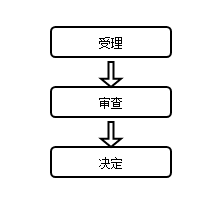 六、办理时限 资料齐全并符合所有条件者在7个工作日作出准予许可七、收费标准    不收费八、办理地址：博湖县民政局420室，联系电0996-6621800九、办理时间：星期一至星期五（法定节假日除外）    上午10：00-14：00  下午：16：00-20：00十、常见问题：